上位机软件使用说明驱动安装Pro系列传感器随机器附赠RS485转USB转接头，用于与电脑进行串行通讯调试附赠的转接头需要安装CH340驱动安装包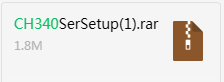 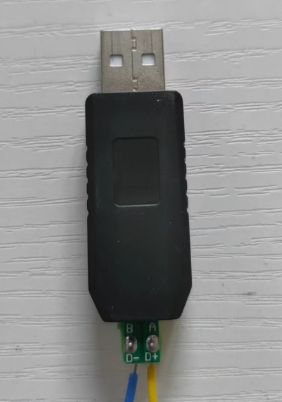 （1）驱动包解压缩后双击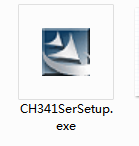 （2）中文、下一步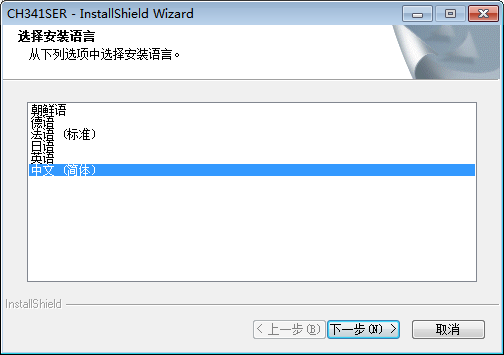 点击下一步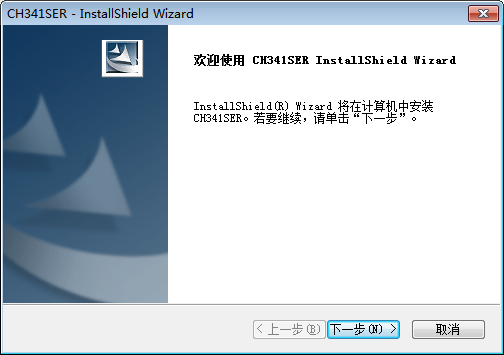 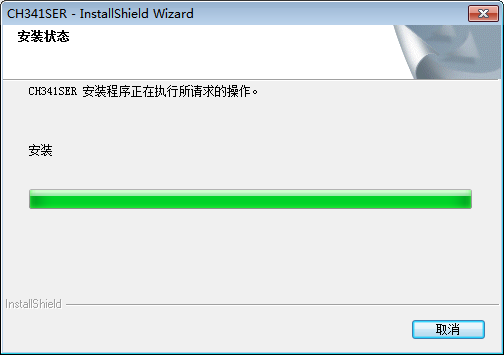 点击完成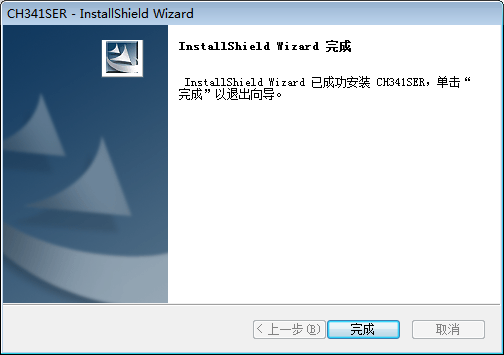 上位机软件界面说明、操作指导界面说明数据显示界面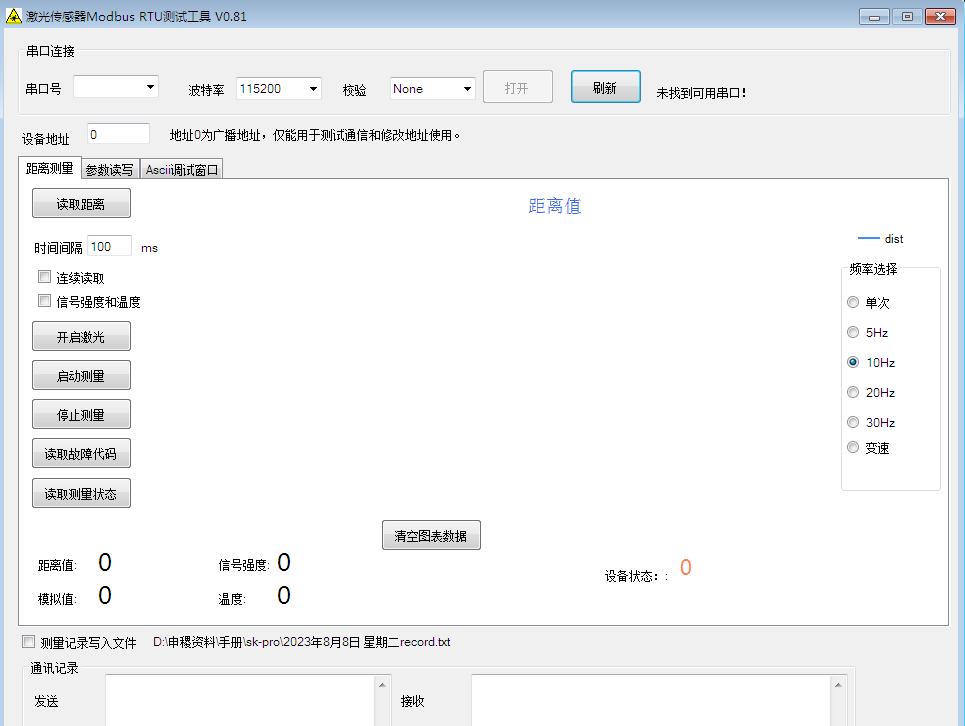 串口号：可以选择对应的串口设备进行通讯波特率：连接传感器之前可以调整波特率度，与传感器在同一波特率环境下正产通讯校验：可以选择，无，奇，偶三种。设备地址：连接设备前可填写设备号，或者用广播地址0进行通讯打开：以上参数选择好后，点击打开及打开串口刷新：刷新串口号读取距离：点击读取距离，回复一次距离值数据时间间隔：设置连续读取的时间间隔连续读取：勾选后传感器按照固定好的时间间隔连续回复数据信号强度和温度：勾选后界面显示信号强度和温度数据开启激光：点击激光点亮启动测量：点击激光进入测量状态停止测量：点击激光熄灭停止测量读取故障代码：读取报错状态读取测量状态：读取测量状态测量记录写入文件：保存测量数据清空图标数据：清空界面线性图表数据频率选择（界面右侧）：可以快捷调整模组测量频率通讯记录：可以看到发送和接收的原始数据参数读写界面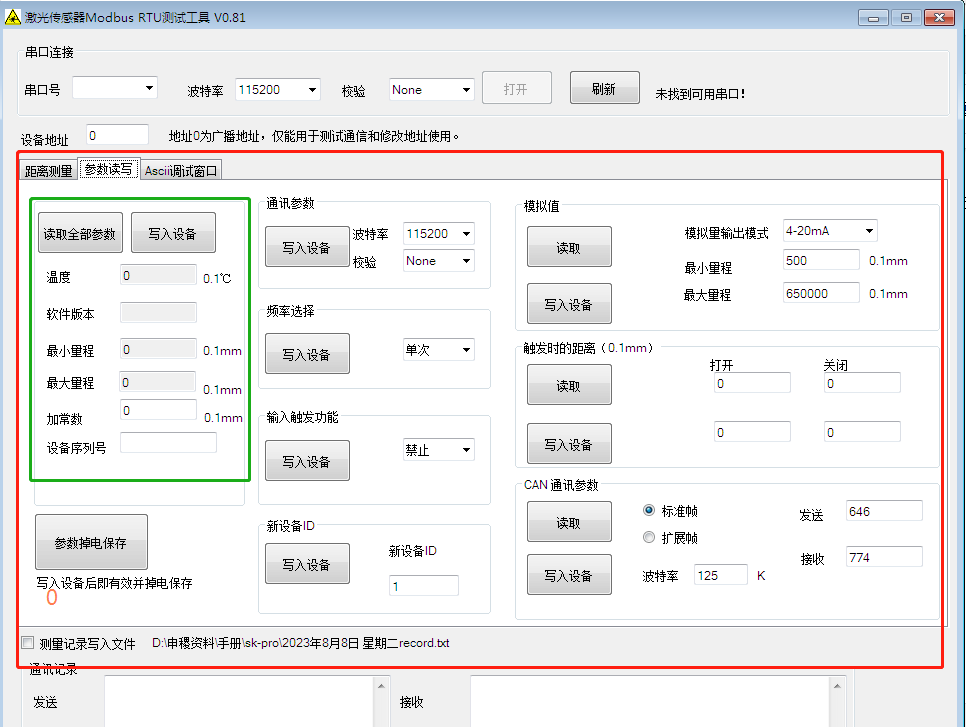 故名思议，参数读写界面是对传感器的参数进行调节设置、写入保存的界面功能。设置步骤举例：若要对传感器波特率进行设置，按照下图标注顺序，测试步骤都进行完后，必须点击参数掉电保存，否者设备掉电参数会恢复到设置之前的默认状态。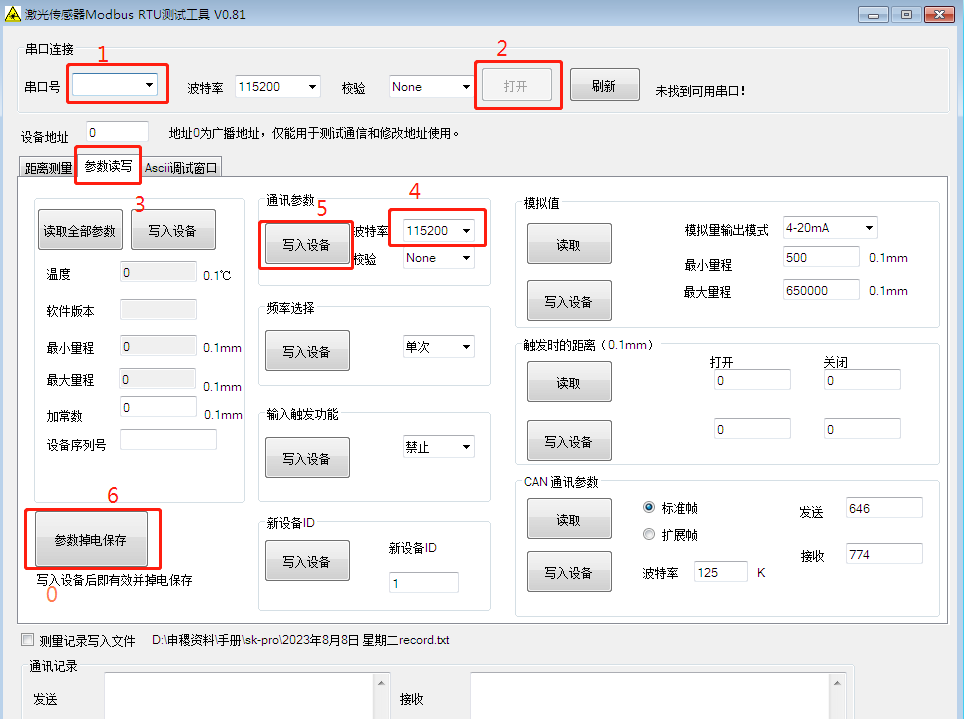 